Заполните небольшую анкету, на основе которой для Вас будет разработан логотип.* ОбязательноНазвание *
Как должно быть написано в логотипе

Ваш ответ
Что значит название
Например, это комбинация нескольких слов, аббревиатура или важен перевод (если это иностранное слово)?

Ваш ответ
Чем вы занимаетесь *
Опишите сферы вашей деятельности

Ваш ответ
Регион деятельности
Город, регион, страна, мир; онлайн, офлайн?

Ваш ответ
Почему вам потребовался дизайн именно сейчас? *
Например, вы открываетесь впервые, выходите на новый рынок, хотите привлечь новую аудиторию или хотите изменить концепцию бренда

Ваш ответ
Есть ли у вас сайт или аккаунт в социальных сетях?
Оставьте ссылки и уточните, будет ли меняться их дизайн после разработки логотипа и/или фирменного стиля?

Ваш ответ
Планируете регистрировать товарный знак?
Если да, то в каких классах МКТУ?

Ваш ответ
Ваше главное преимущество *
Чем вы отличаетесь от конкурентов? В чем ваше уникальное торговое предложение?

Ваш ответ
Кто ваша целевая аудитория? *
Пол, возраст, регион, возможно, профессия, уровень достатка, хобби и пр. – портрет целевого клиента

Ваш ответ
Кто ваши конкуренты? *
Укажите ссылки на их сайты/группы в соц.сетях или точные названия и регион деятельности

Ваш ответ
Для вас важнее выделиться среди конкурентов или скорее «сойти за своего»? *
Готовы ли вы к смелым нестандартным решениям? Или, может, наоборот, хотите «мимикрировать» под лидеров рынка?

Ваш ответ
Какие ещё элементы фирменного стиля и дизайн носителей нужно разработать на данном этапе?
Фирменная палитра цветов, шрифты, дизайн визиток, оформление соц.сетей и прочее

Ваш ответ
Нужны ли на данном этапе смежные услуги?
Например, разработка сайта, упаковки, слогана, дизайн интерьера и прочее

Ваш ответ
Допускается ли использование в фирменном стиле платных шрифтов?
Для использования некоторых шрифтов нужно покупать лицензию каждому пользователю

Отметьте только один пункт:Какого вида работа требуется? *
как должно быть написано в логотипе

Отметьте только один пункт:Основное место использования логотипа *
Где логотип будет использоваться в первую очередь и чаще всего: на сайте, в группе ВК, в Инстаграме, на визитках и пр.

Ваш ответ
Какие цвета наиболее предпочтительны в логотипе? *
Перечислите цвета/оттенки, которые вы бы хотели видеть в логотипе

Ваш ответ
Какие цвета использовать недопустимо?
Перечислите цвета/оттенки, которые нельзя использовать в логотипе, если такие есть

Ваш ответ
Какой характер должен иметь будущий логотип? *
Романтичный, сдержанный, агрессивный, суровый, легкомысленный, строгий и т.п. Опишите своё видение

Ваш ответ
Какие визуальные образы могли бы отражать суть вашего бренда?*
Это могут быть животные, знаки, предметы и пр.

Ваш ответ
Есть ли ограничения по образам и знакам?
Пример из медицинской тематики: "Точно НЕ использовать змею, чашу, стетоскоп"

Ваш ответ
Нужно ли использовать в логотипе приписку (слоган, сферу деятельности)?
Если да, укажите, что именно. Например, "салон красоты", "полезные продукты", "всё для творчества", "высокие технологии" и т.п.

Ваш ответ
Приведите примеры дизайна, который мог бы подойти вашему проекту *
Вставьте ссылки на такие сайты или напишите название компаний, стили и логотипы которых вам кажутся подходящим и для вас (необязательно из вашей сферы)

Ваш ответ
Приведите примеры дизайна, который вам кажется неудачным
Вставьте ссылки на такие логотипы или напишите название компаний, чей логотип и фирменный стиль вам кажутся неуместными

Ваш ответ
Наиболее предпочтительная и/или подходящая, на ваш взгляд, структура логотипа *:
Вы выбираете основную форму логотипа – также могут быть разработаны дополнительные сокращённые и упрощённые версии

Отметьте все подходящие варианты:
Наиболее предпочтительная и/или подходящая, на ваш взгляд, суть фирменного знака *:
как должно быть написано в логотипе
Отметьте все подходящие варианты:
Наиболее предпочтительная и/или подходящая, на ваш взгляд, степень детализации логотипа *:
как должно быть написано в логотипе

Отметьте все подходящие варианты:
Дополнительные пожелания/комментарии
О чём забыли спросить, а это может быть важно

Ваш ответ
Откуда Вы о нас узнали *
Интернет-реклама, поисковики, социальные сети (Вконтакте, Instagram, Facebook), прочие медийные площадки (Пикабу, VC.ru, Joyreactor) и прочее 

Ваш ответ
Контактное лицо *
С кем будем обсуждать разработку логотипа

Ваш ответ
Лицо принимающие решение *
Кто будет принимать окончательное решение по разработанному дизайну

Ваш ответ
Контакты *
Электронная почта, мессенджер, телефон, куда вам можно ответить

Ваш ответ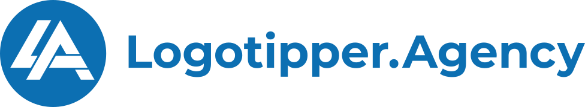 Бриф на разработку логотипаи фирменного стиляБольшая просьба: Отнеситесь к заполнению брифа серьезно.Чем подробнее он будет заполнен, тем лучше мы сможем понять вашу компанию, ваше видение и отразить это в работе!НетДаВ зависимости от стоимостиРазработка логотипа с нуляДоработка/рестайлинг текущей версии логотипаРазработка фирменного стиляДругое:Комбинированный логотип (знак +надпись)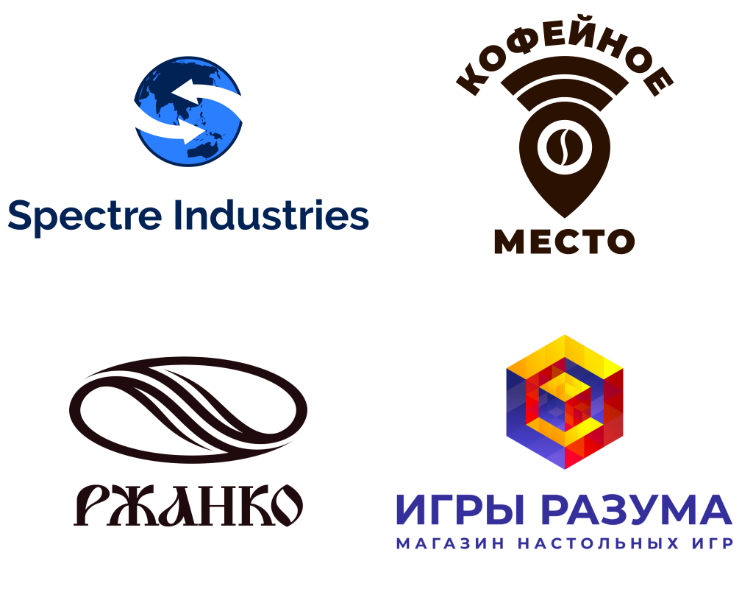 Логотип со встроенным фирменным знаком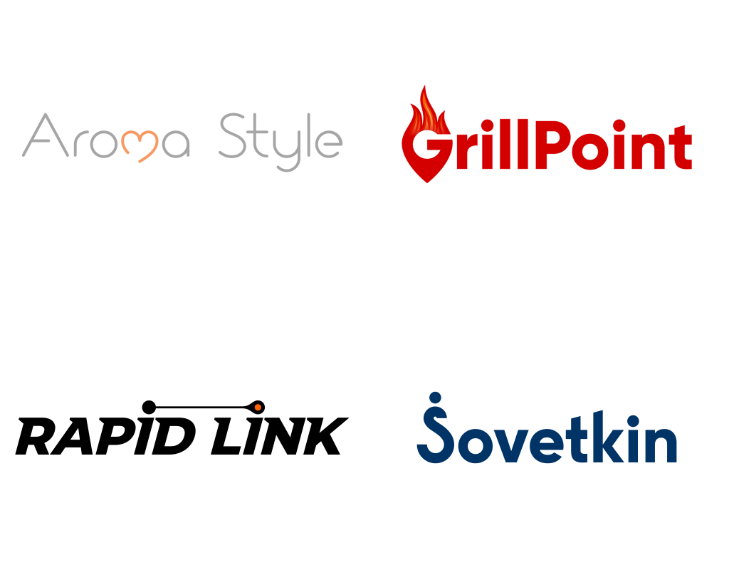 Шрифтовой логотип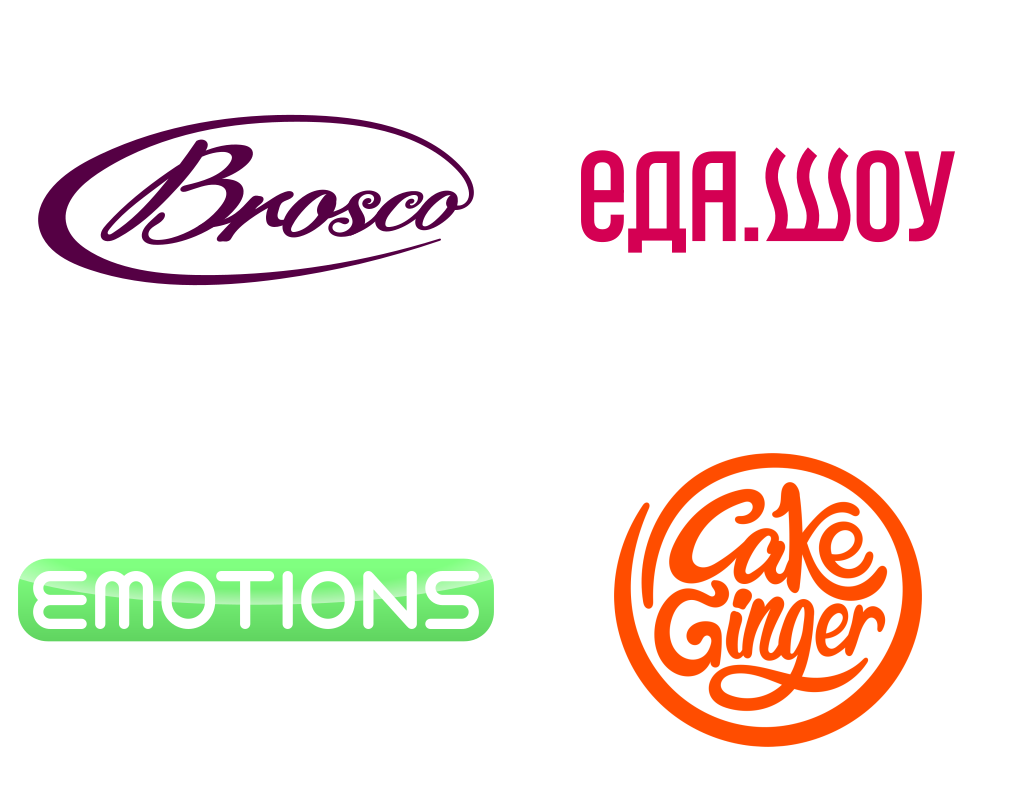 Логотип в виде герба или эмблемы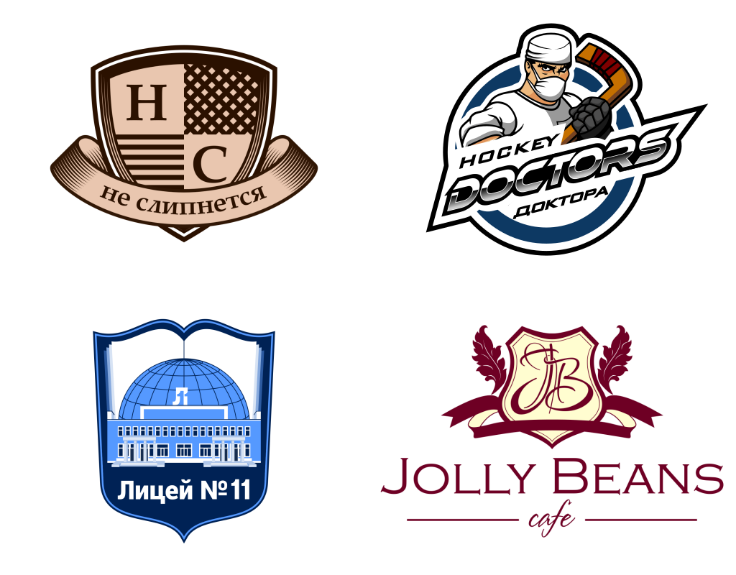 Знак с конкретным смыслом (обычно напрямую отражает сферу деятельности и/или совпадает по смыслу с названием)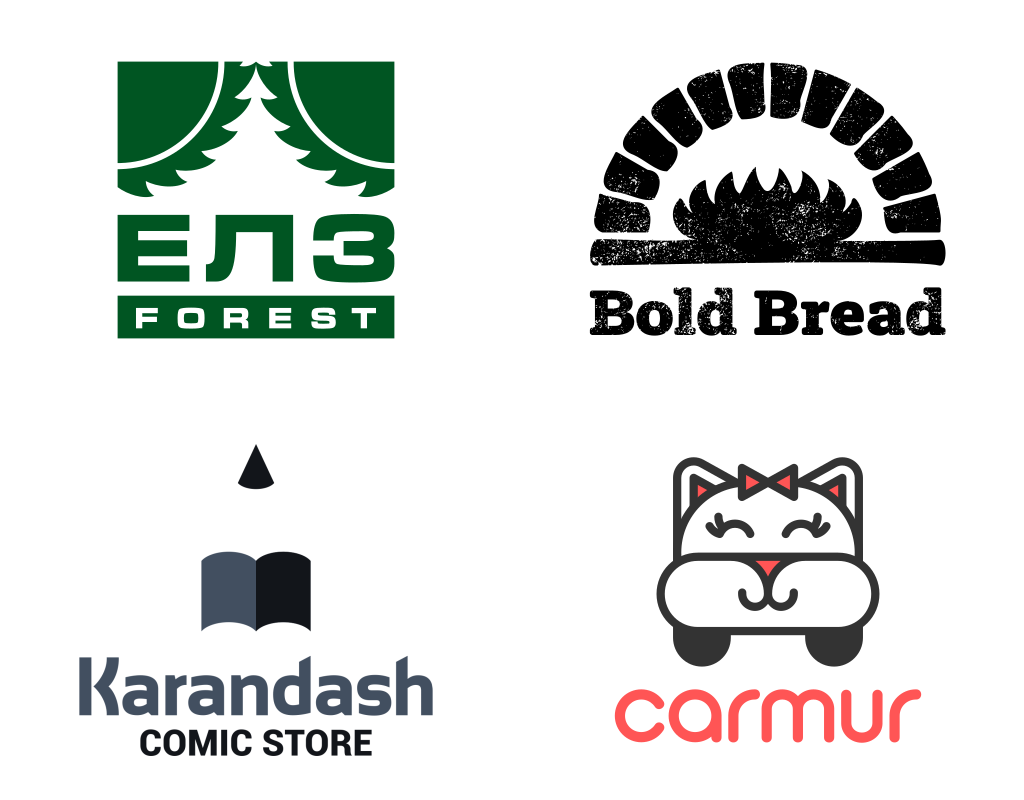 Знак с абстрактным смыслом (может косвенно отражать сферу деятельности, а его многогранность –раскрываться в фирменном стиле)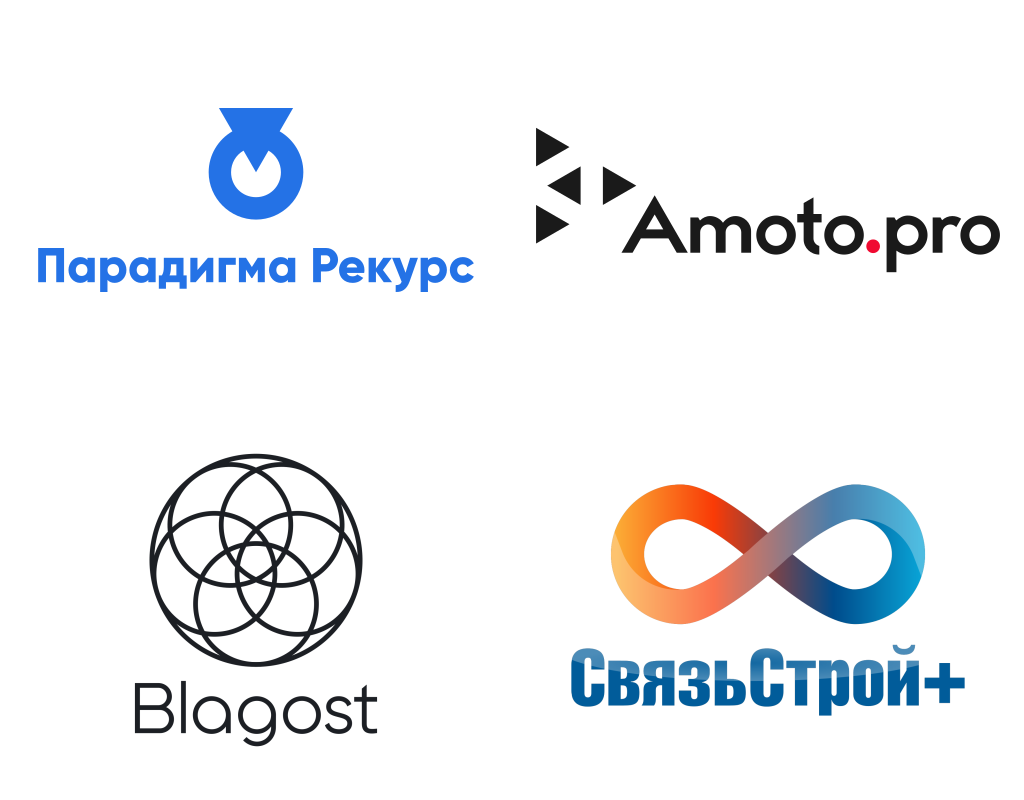 Знак в виде заглавной буквы, монограммы (может сочетать в себе признаки двух других категорий, но главным образом представлять из себя букву или их комбинацию)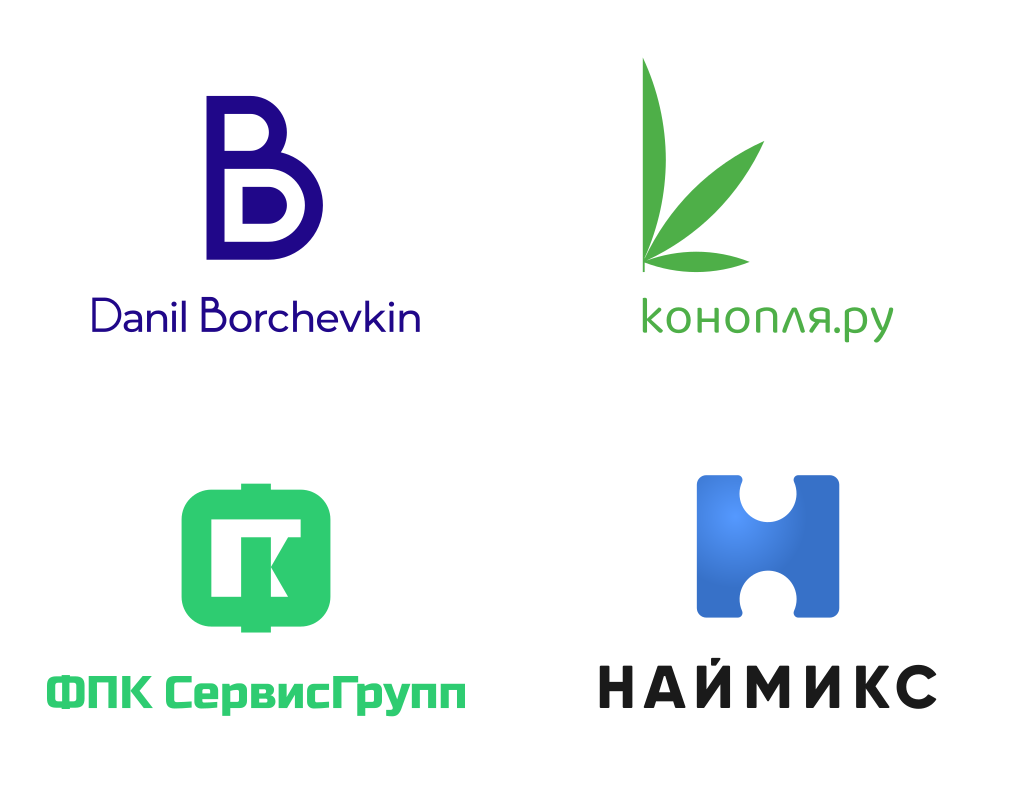 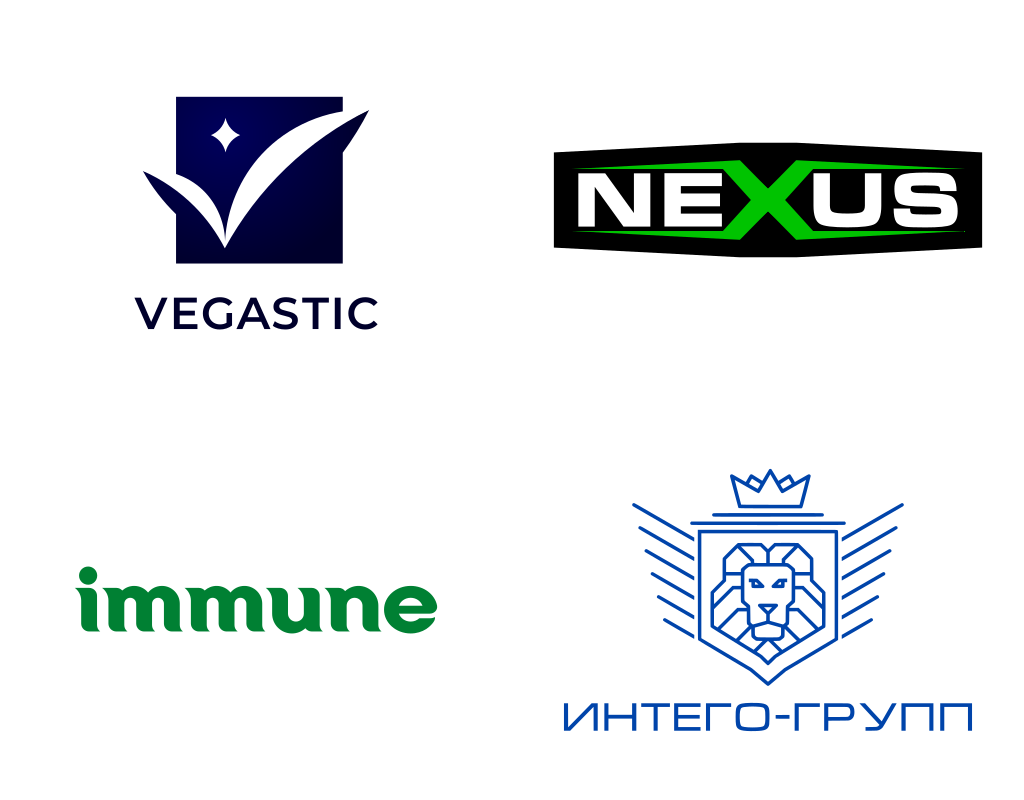 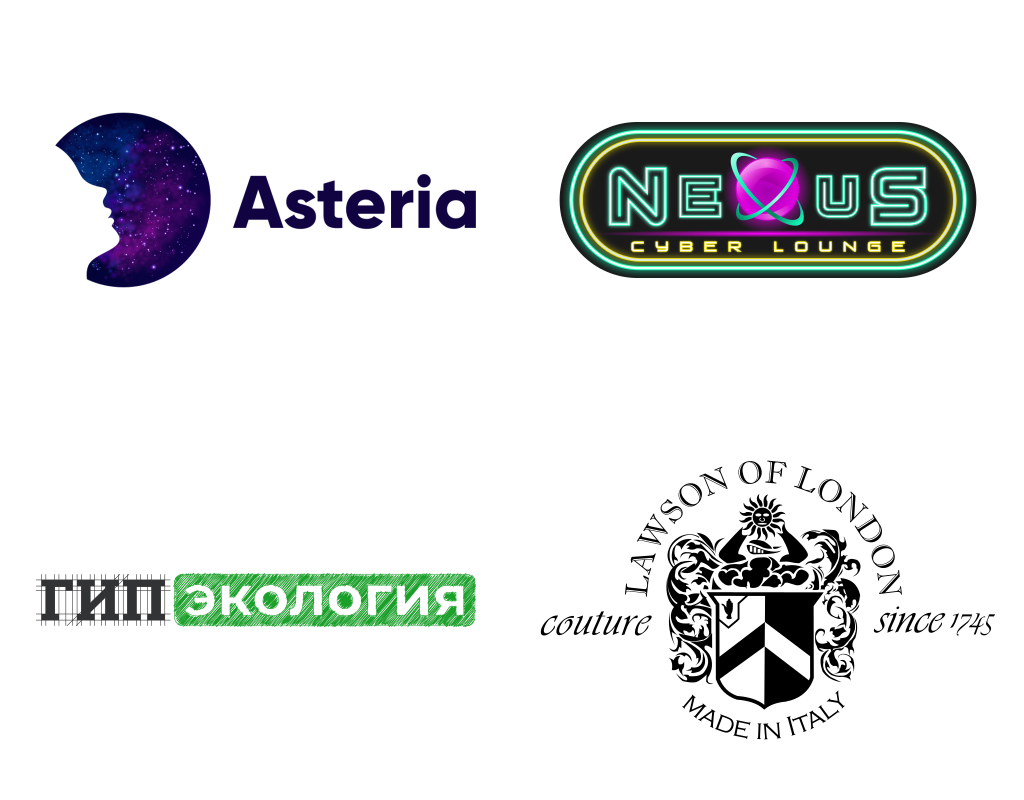 Минималистичный логотип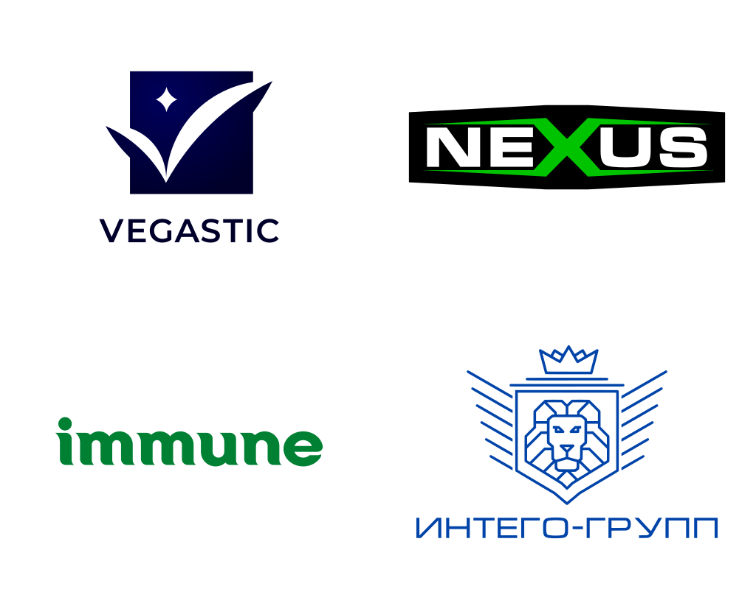 Детализированный логотип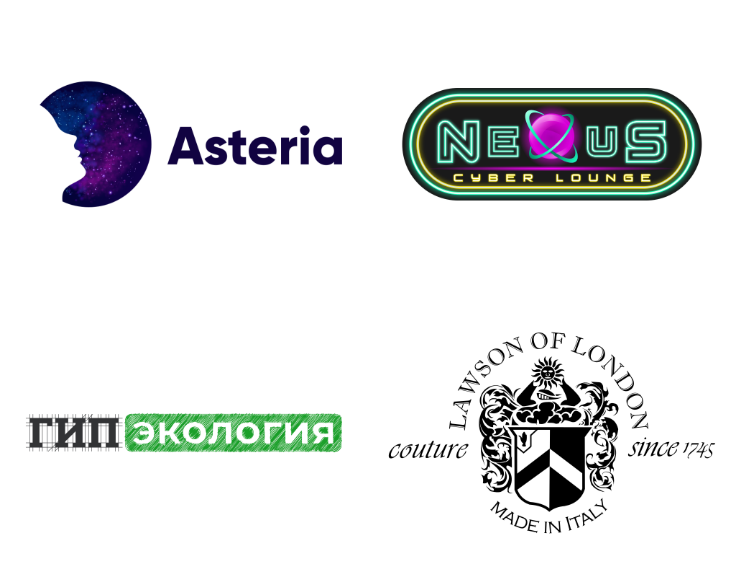 